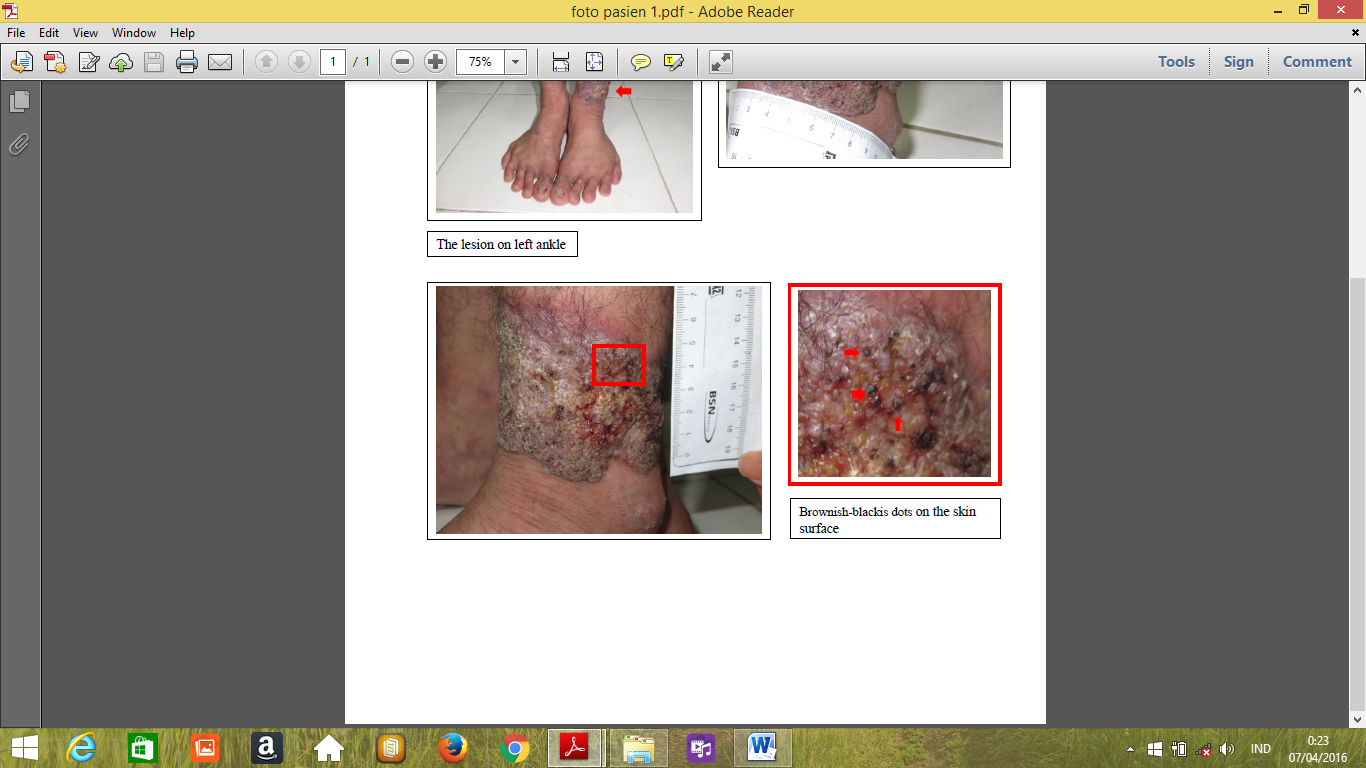 Gambar 1. Status dermatologikus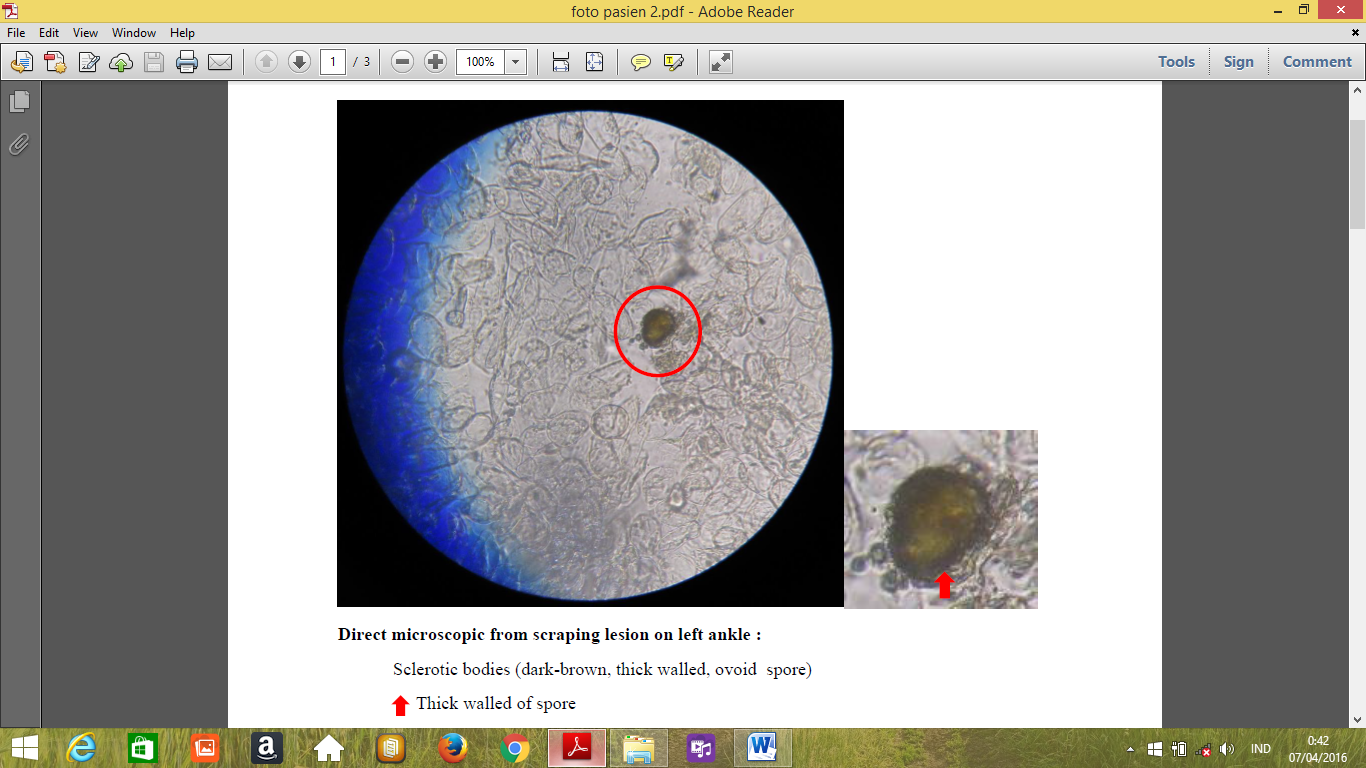 Gambar 2.  Pemeriksaan KOH 20%, pembesaran 40x10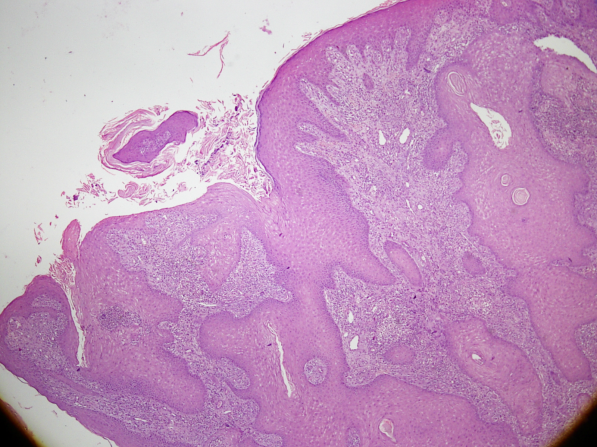 Pseudo-epitheliomatous hyperplasia (HE 4x10)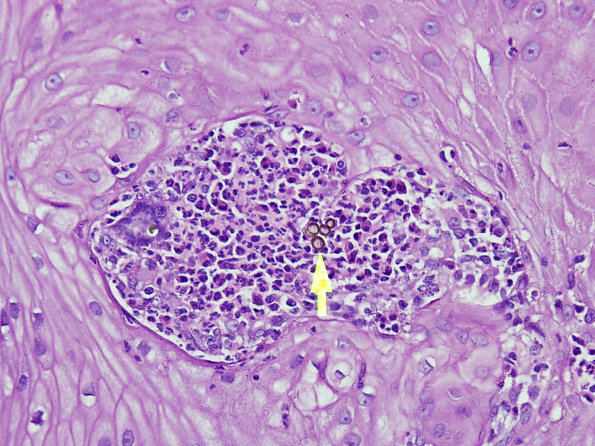 Kelompokan netrofil (mikroabses) (HE 20X10)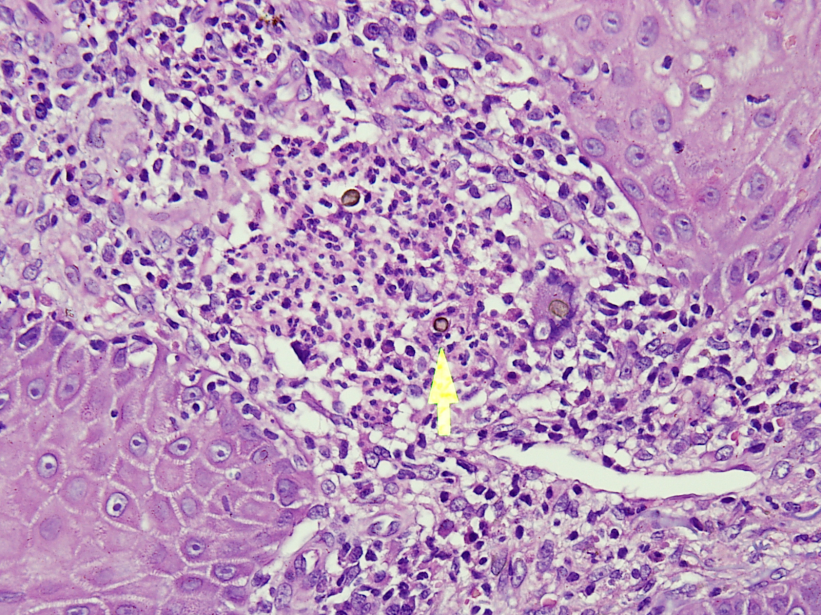 Sebukan, kelompokan padat sel limfosit, histiosit, sel datia, sebaran netrofil, eosinofil dan badan bentuk bulat oval dengan dinding tebal berwarna kecoklatan (HE 40X10).Gambar 3. Histopatologi kromomikosis